Zahlenbuch S. 12   1   Rechne mit dem Malkreuz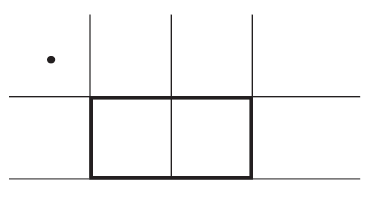 A	B  	6 x 18 = __________ 				8 x 16 = __________ 	  2   Rechne mit dem MalkreuzA  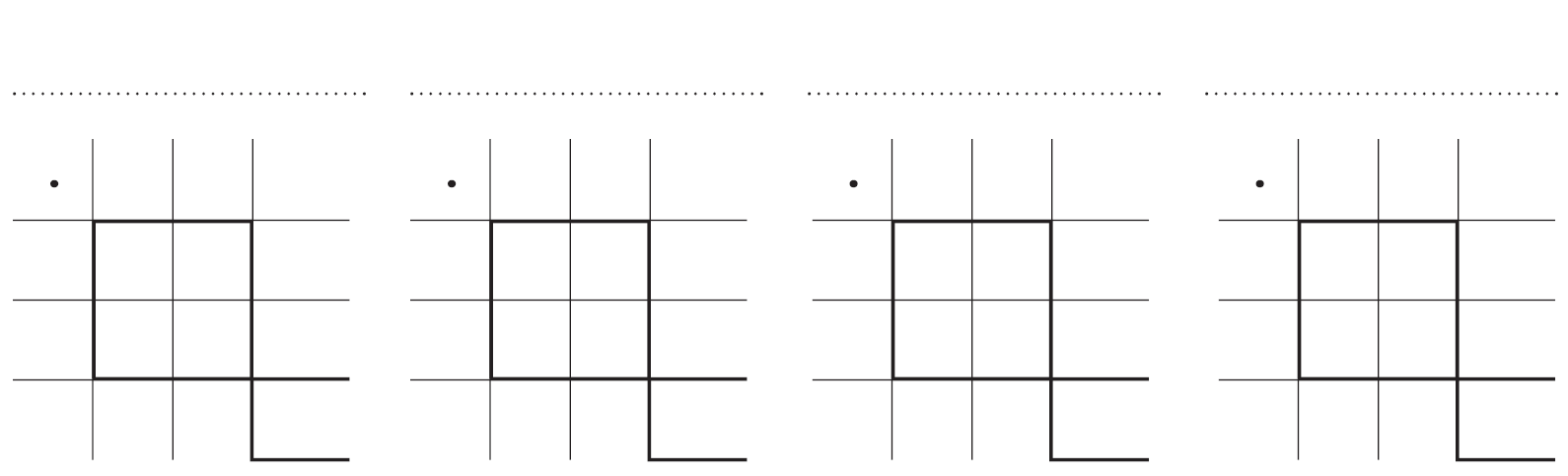 							BBegründung: _______________________________________________________________________________________________________________________________________________________